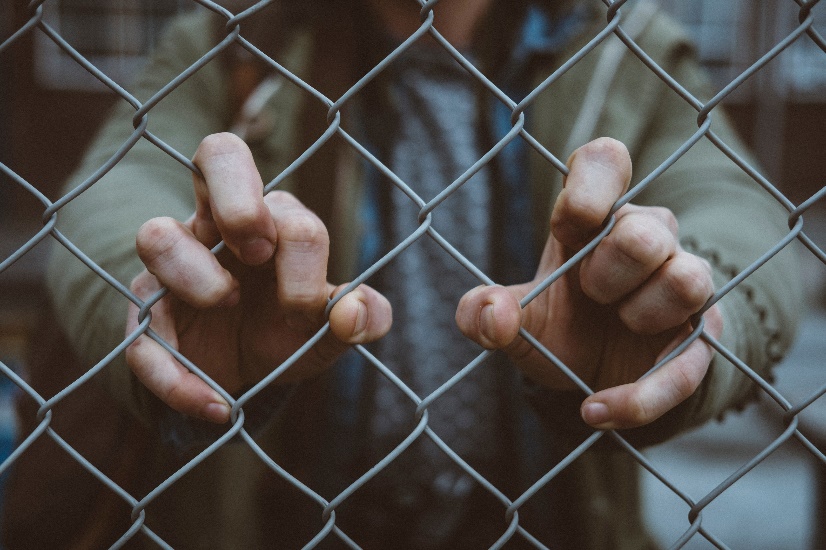 Lockup (alternative) writing task 2You have been locked up for a crime which you’ve not committed. Your task is to give an account of what happened to you. Describe your arrest, trial and your first experience of prison life.  Write in first person and remember to include: 5 senses (sight, smell, taste, touch, hearing) Descriptive language (Describe what you see around you, go into details)Emotive language (How does it make you/those around you feel)